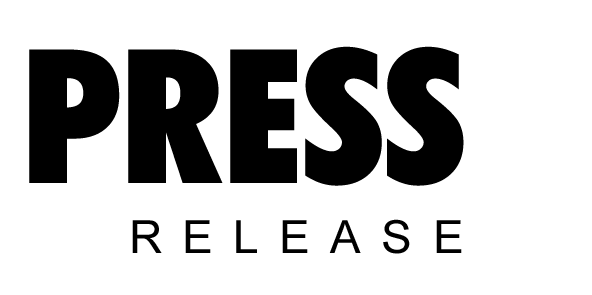 July 2018Knowledge is power. Knowledge can save you power.
Kaeser Compressed Air Seminar returns to NMEC Energy costs can account for a considerable amount of manufacturer's operating costs, a large proportion of which may well be attributed to running a compressed air system. So how can manufacturers reduce the impact to their bottom line?
Knowledge gained through compressed air training may well be the key to unlocking the energy savings potential of a compressed air system.Often considered the fourth utility, compressed air is commonly one of the largest single energy consumers within a manufacturing facility and, depending on utilisation, electrical power can account for up to 90 percent of the total costs of compressed air production. In addition, the energy costs of a typical compressed air system can account for almost three quarters of its lifetime costs. It therefore makes sense to keep the power consumption of a compressed air system to a minimum. 
Fortunately, compressed air is one source of energy where significant and sustainable energy savings can be found and many existing compressed air users could be hiding an energy savings potential of 30 percent or more!Anyone wanting to use compressed air energy efficiently must consider the compressed air system as a whole and understand the numerous correlations and interactions within the system and its integration into the operational environment. The first step in realising such energy savings potential is therefore knowledge, and for many, compressed air training and education will be the key to unlocking this potential.Kaeser Compressed Air Seminar at NMEC 2018Kaeser Compressors will once again be returning to the NMEC Training Village in 2018, to deliver its Compressed Air Seminar. Committed to supporting the compressed air industry with training and education, these seminars developed by Kaeser are designed to equip compressed air; end users, operators, supervisors and consultants, with the knowledge to assist them in optimising the productivity and energy efficiency of a compressed air system as well as controlling associated operating costs.From the fundamental principles of compressed air to the operation and maintenance of air compressors, control systems and air treatment, the Compressed Air Seminar from Kaeser, provides participants with the knowledge that can ultimately assist them in optimising the energy efficiency of a compressed air system.Knowledge really is power in optimising the energy efficiency of a compressed air system and consequently, knowledge can also save you power!  For more information visit www.kaeser.co.nz or phone 0800 447 820.-END-From 2.2 to 500 kW, Kaeser Compressors manufactures a wide range of compressors and associated auxiliary equipment that meet the varying requirements of a diverse range of industries and applications.One of the world’s largest manufacturers of rotary screw compressors, Kaeser Compressors is represented globally in over 100 countries through a dedicated network of branches, subsidiary companies and authorised partners.Kaeser Compressors NZ Limited provides comprehensive air compressor and blower sales and service throughout New Zealand from its offices in Auckland, alongside a dedicated and nationwide network of authorised partners.For editorial and advertising enquiries contact: Beth Wood, Marketing ManagerPress office: +61 3 9791 5999 Fax: +61 3 9791 5733
E-mail: beth.wood@kaeser.comKAESER COMPRESSORS NZ Limited – 18B Tarndale Grove, Albany, Auckland 0632, New Zealand
Phone: +64 9 941 0499 – www.kaeser.co.nz – E-mail: info.newzealand@kaeser.comFile: O-NMEC-CAS-2018-nzApproved for publication, copy acknowledgement appreciatedImage: 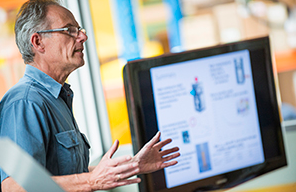 Caption: The Kaeser Compressed Air Seminar returns to the NMEC training village in 2018009_Image 1_KAESER Seminars.jpg ((Kaeser photo – free for publication))